Правила безпеки в Інтернеті1. Нікому без дозволу батьків не давати особисту інформацію: домашню адресу, номер домашнього телефону, робочу адресу батьків, їхній номер телефону, назву й адресу школи.2. Якщо знайдете якусь інформацію, що турбує вас, негайно сповістіть про це батьків.3. Ніколи не погоджуватися на зустріч з людиною, з якою ви познайомилися в Інтернеті. Якщо все ж таки це необхідно, то спочатку потрібно спитати дозволу батьків, а зустріч повинна відбутися в громадському місці й у присутності батьків.4. Не посилати свої фотографії чи іншу інформацію без дозволу батьків.5. Не відповідати на невиховані і грубі листи. Якщо одержите такі листи не з вашої вини, то сповістіть про це батьків, нехай вони зв’яжуться з компанією, що надає послуги Інтернет.6. Розробити з батьками правила користування Інтернетом. Особливо домовитися з ними про прийнятний час роботи в Інтернеті і сайти, до яких ви збираєтесь заходити.7. Не заходити на аморальні сайти і не порушувати без згоди батьків ці правила.8. Не давати нікому крім батьків свої паролі, навіть найближчим друзям.9. Не робити протизаконних вчинків і речей в Інтернеті.10. Не шкодити і не заважати іншим користувачам.Виконуйте три наведені нижче рекомендації, і використання Інтернету буде для вас безпечним:Захистіть свій комп’ютерЗавжди оновлюйте операційну систему.Використовуйте антивірусну програму.Використовуйте брандмауер.Робіть резервні копії важливих файлів.Будьте обережними, завантажуючи вміст.Захистіть себе в онлайніБудьте обережними, надаючи особисту інформацію.Думайте про те, з ким ви розмовляєте.Пам’ятайте, що в Інтернеті не все є надійним і не всі є чесними.Дотримуйтесь правилВи маєте дотримуватися законів навіть в Інтернеті.Пам’ятайте, що в Інтернеті ви повинні піклуватися про інших так само, як про себе.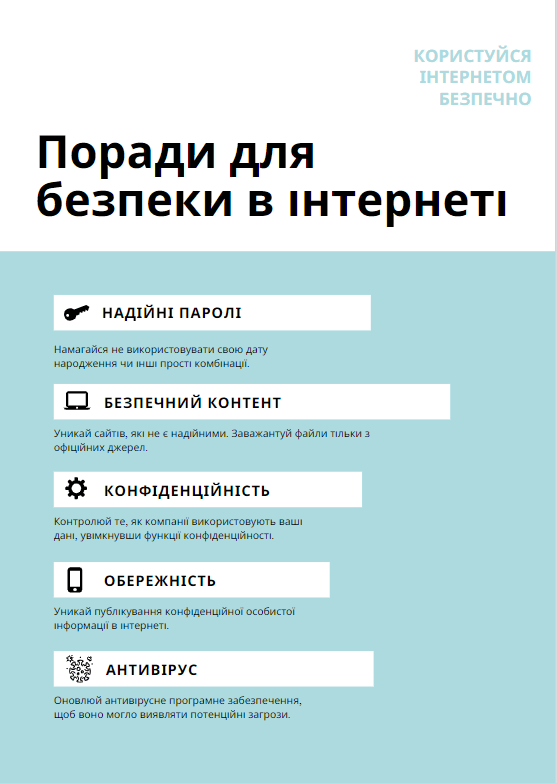 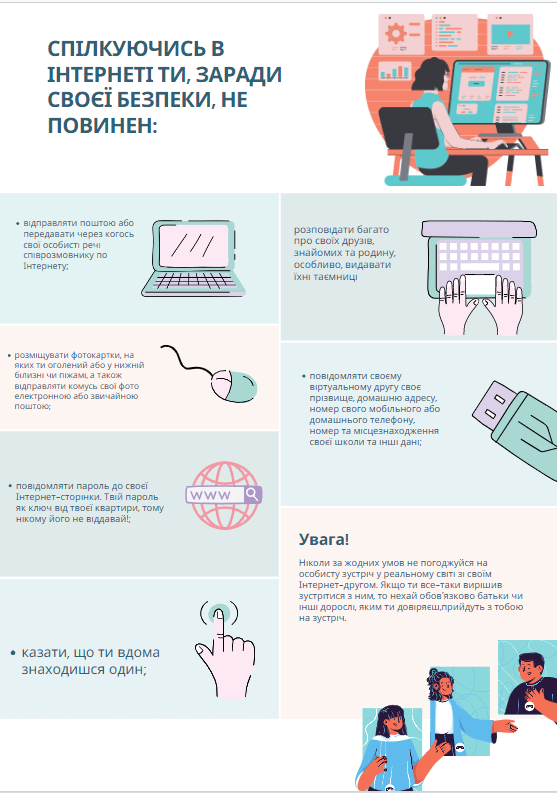 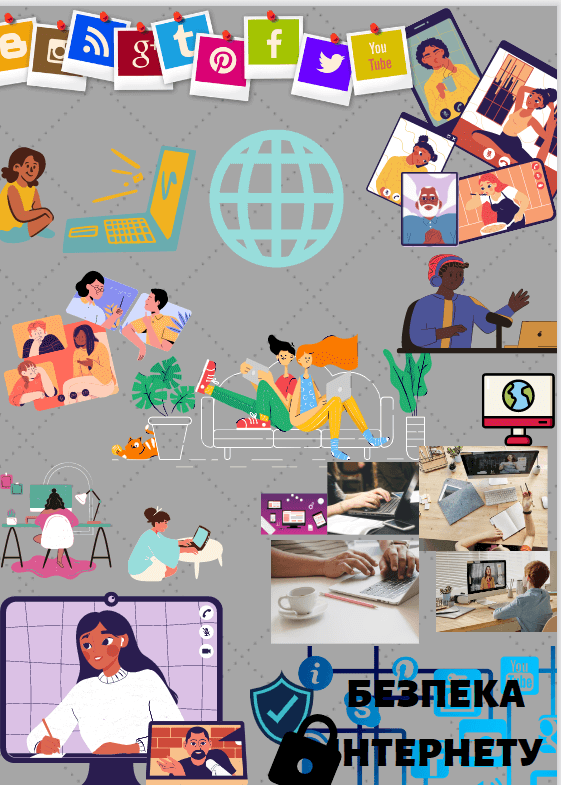 